Challenge: January 26 – March 20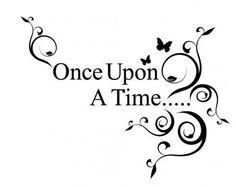 Read and pass as many books as you can in 7 weeks. Students who pass 10 books on their level with an 80% or more come to the reading celebration. Top 3 in each grade level receive a prize.  Classes with the most in each grade level get a prize for the class and for the teacher. Color a fairy tale character for each 80% or better score.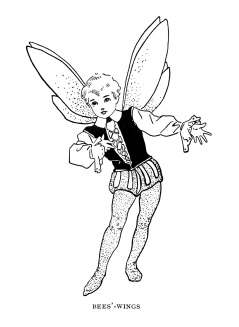 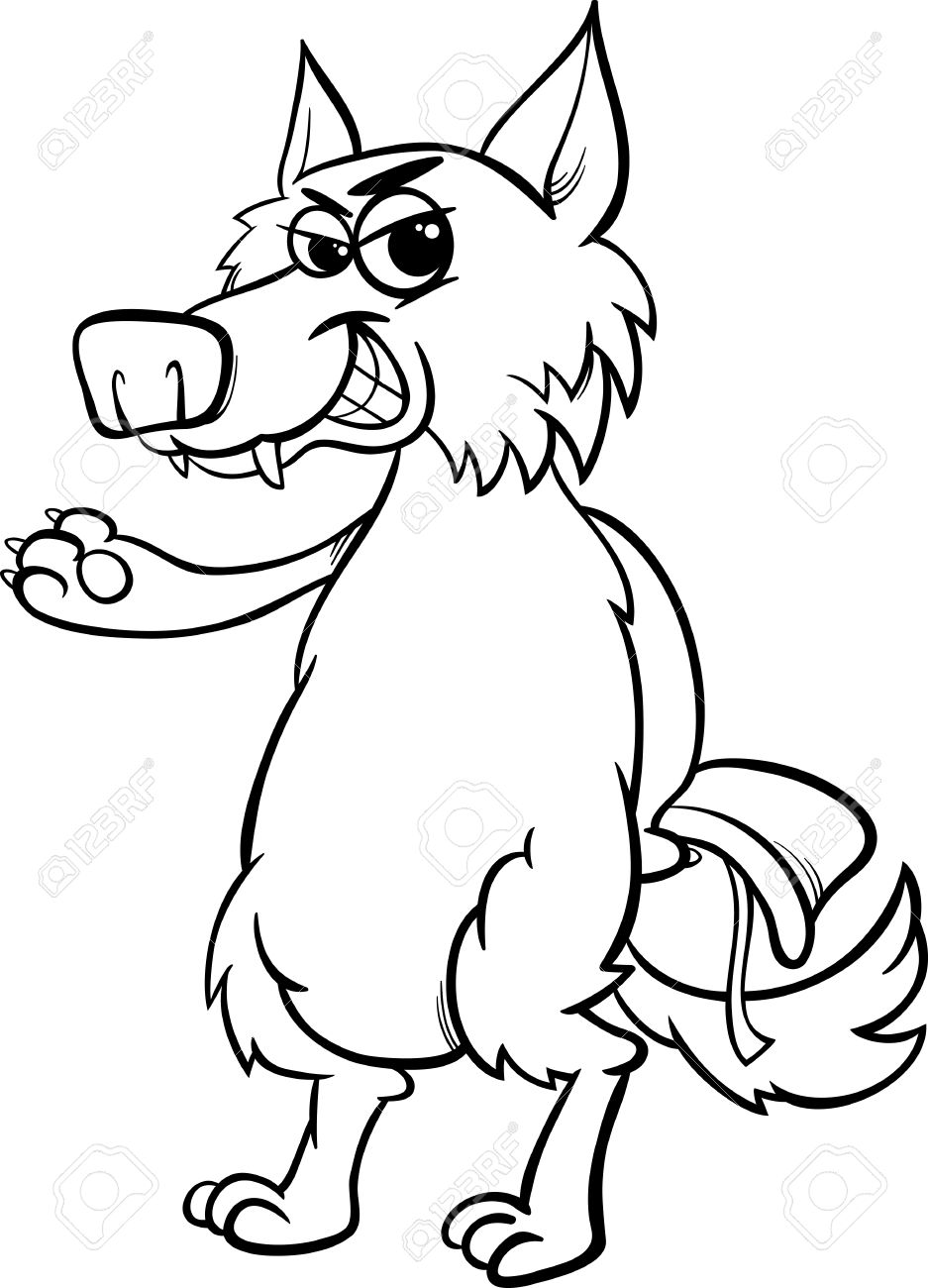 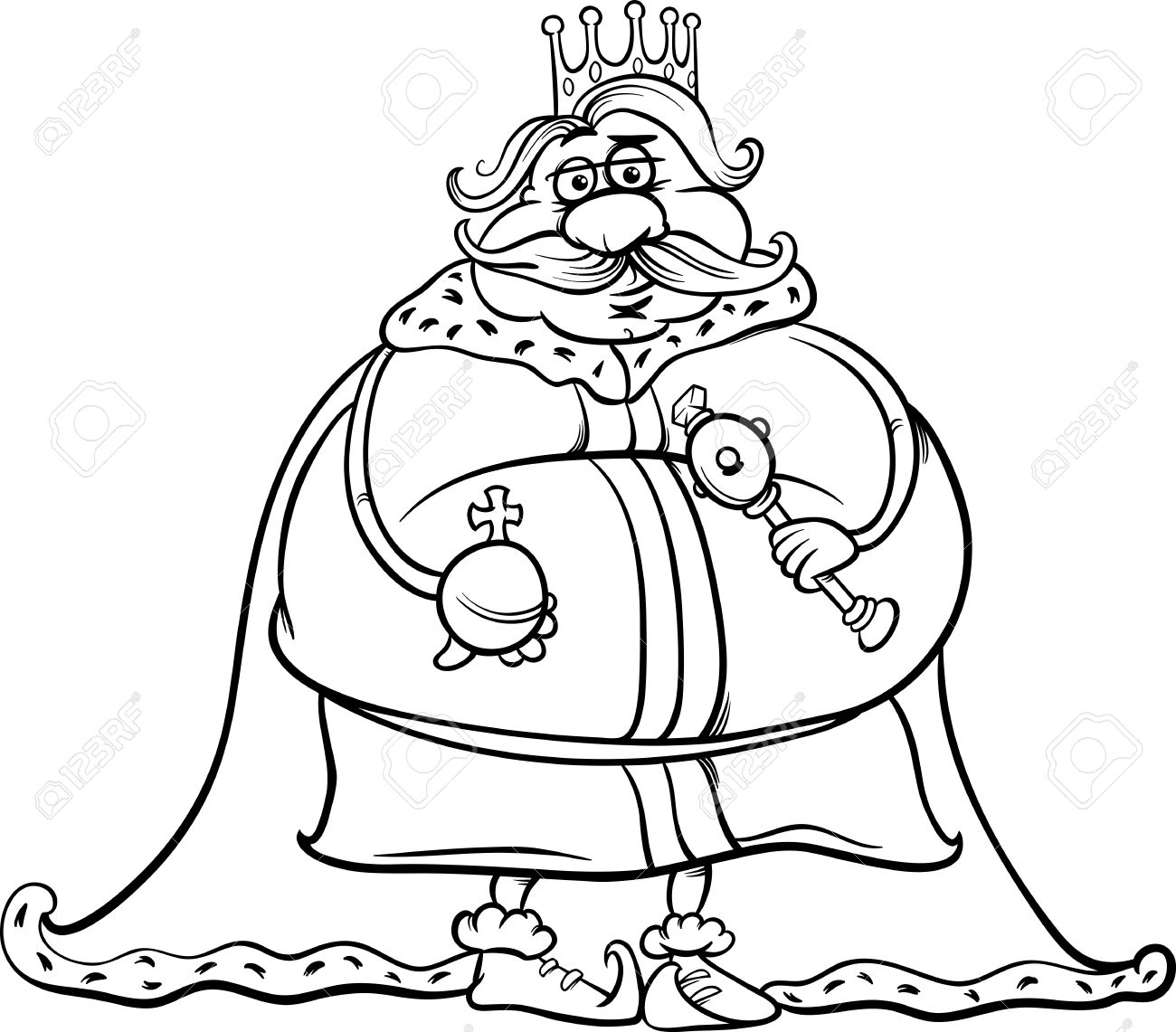 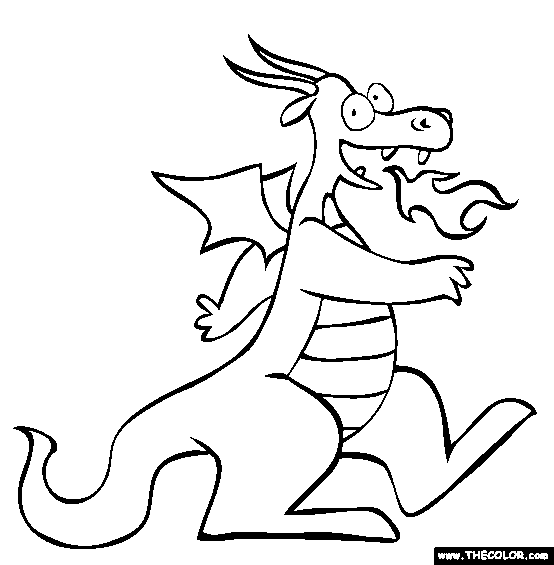 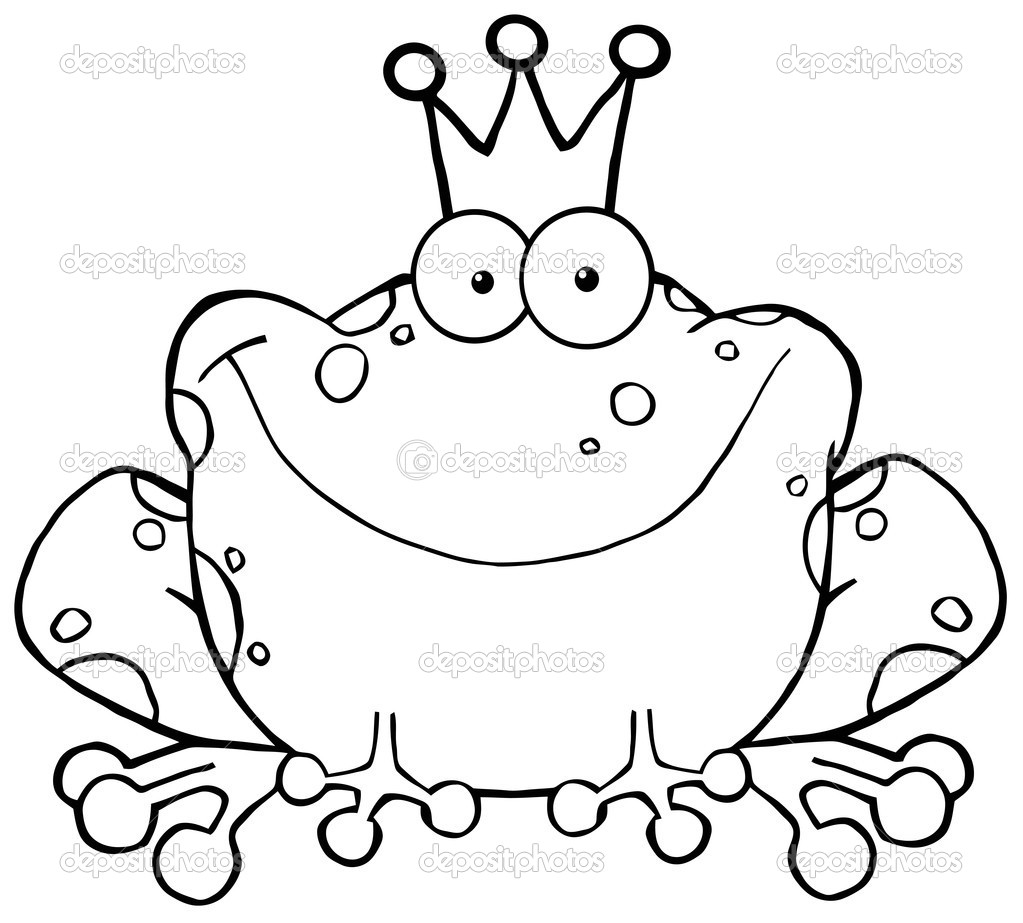 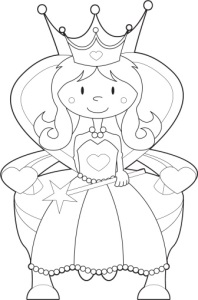 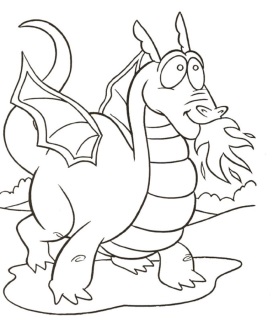 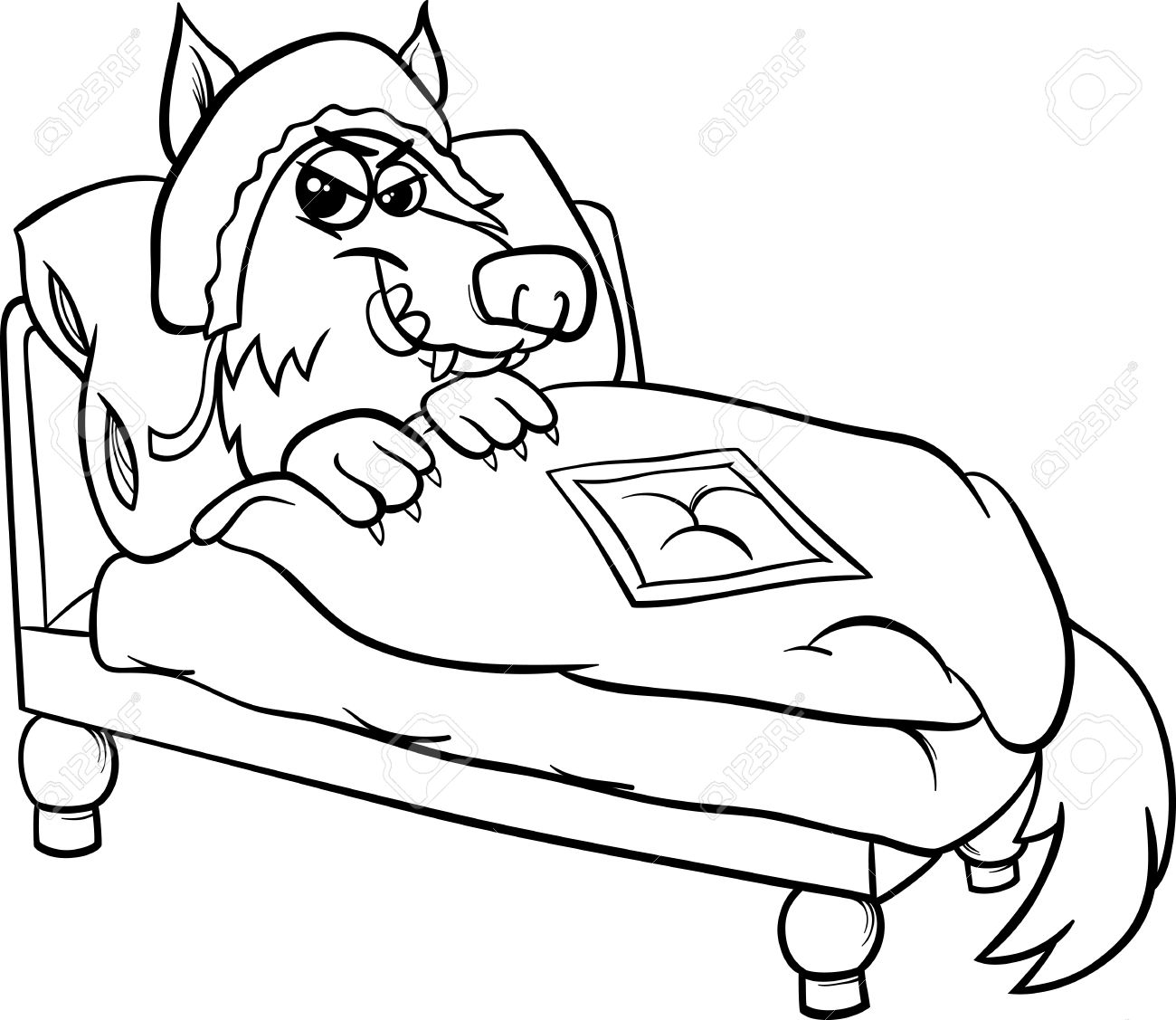 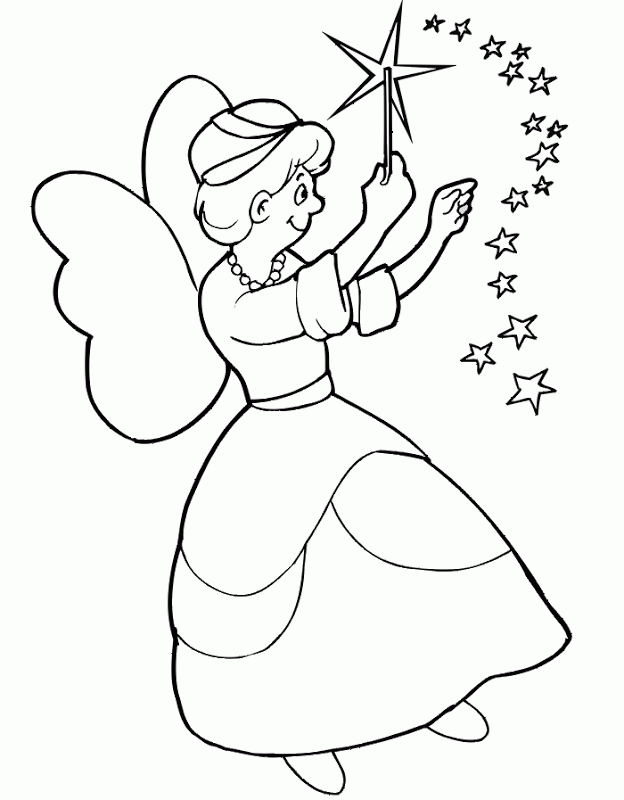 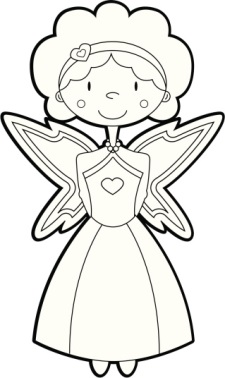 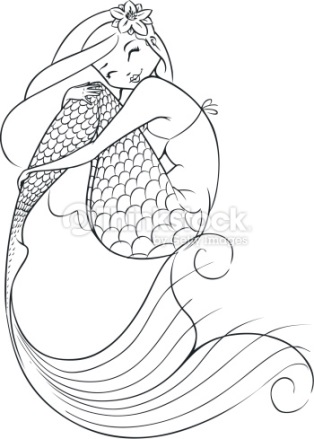 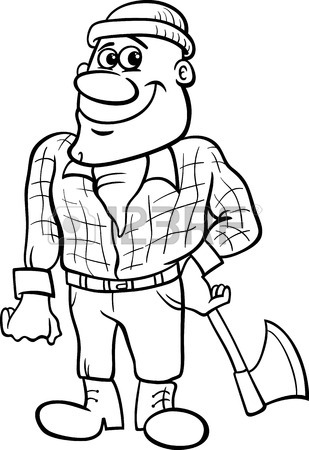 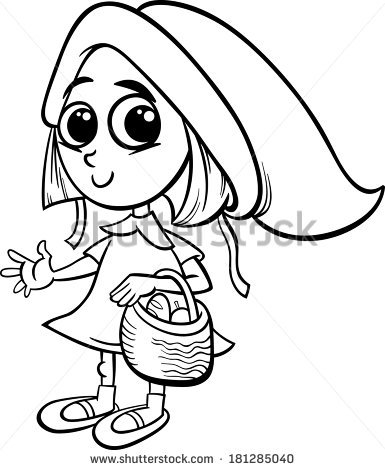 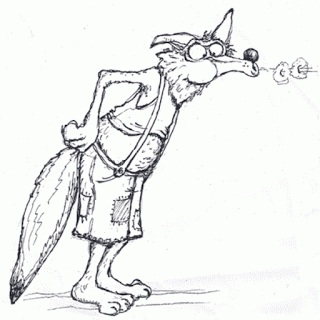 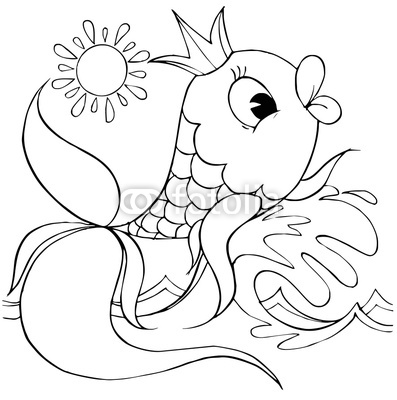 Name: ___________________________  	Reading level: _______________________________Fill in the chart with your test scores of 80% or better from January 26 to March 20.TitleAuthorLevel ScoreColor?